健康チェック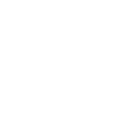 エサをきちんと食べていますか？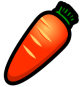 元気に動いていますか？やせていませんか？ケガをしていませんか？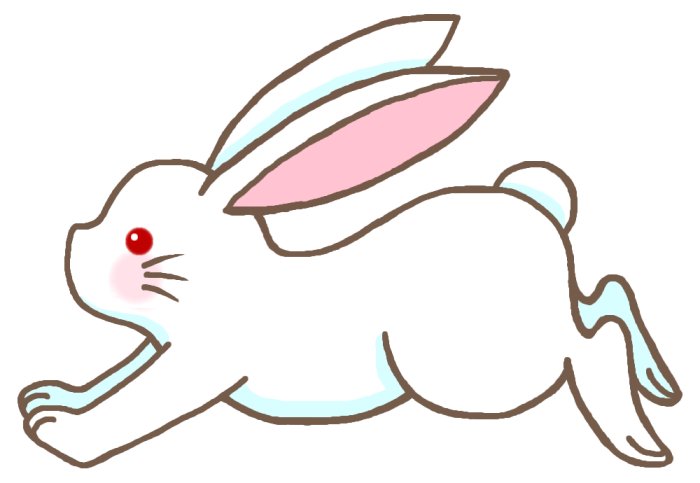 変化に気づいたらすぐに先生に連絡しましょう